.#16 ct. introAlt.: After All That, This - Redfern and Crookes 100 bpm - 16 ct. intro - CD:  Redfern & Crookes, After All That, This[1 – 8] TRIPLE FORWARD, ¼ LEFT TRIPLE, CROSS, ¼ BACK, ½ TURN TRIPLE[9 – 16] STEP TOUCH & HEEL & CROSS & HEEL & CROSS & (TURN) HEEL CLAP CLAP[17-24] TRIPLE FORWARD, ½ TURN, ½ TURN, HIP HIP TAP STEP[25–32]  CROSS BACK, TRIPLE LOCK BACK, ROCK STEP, STEP ½ PIVOTBEGIN AGAIN!!!Ending:  The dance ends with the music on the step ½ pivot, (cts 31-32, facing the 3:00 wall).  Slowly turn ¼ left on ball of left foot and lunge side right (now facing 12:00 wall - the front).  Shrug shoulders, slowly present arms (palms up, at body center) and separate out away from body as you say (with the song), “But darlin’” I was only havin’ a good time.”E-mail: mburtonmb@gmail.comLast Update – 24 Oct. 2019The Right To Remain Silent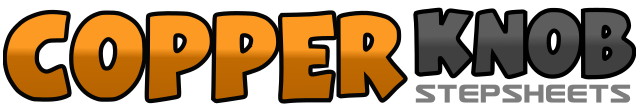 .......Count:32Wall:4Level:Intermediate polka.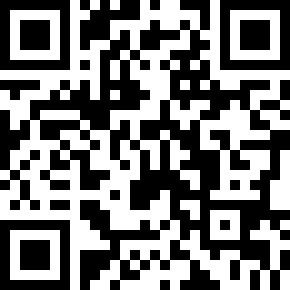 Choreographer:Michele Burton (USA) - 2004Michele Burton (USA) - 2004Michele Burton (USA) - 2004Michele Burton (USA) - 2004Michele Burton (USA) - 2004.Music:The Right to Remain Silent - Doug Stone : (CD: Doug Stone, I Thought It Was You)The Right to Remain Silent - Doug Stone : (CD: Doug Stone, I Thought It Was You)The Right to Remain Silent - Doug Stone : (CD: Doug Stone, I Thought It Was You)The Right to Remain Silent - Doug Stone : (CD: Doug Stone, I Thought It Was You)The Right to Remain Silent - Doug Stone : (CD: Doug Stone, I Thought It Was You)........1 & 2Step R forward, Step L beside right; Step R forward3 & 4Step L forward, beginning ¼ turn left;  Step R beside L;  Step L foot forward, completing ¼ turn   (9:00)5 – 6Cross R over L;  Turn ¼ right, stepping back on L foot7 & 8Turn ¼ right, stepping R foot to right; Step L beside R;  Turn ¼ right, stepping R foot forward   (6:00)1 – 2Step L forward; Touch R behind L&3&4(&)Step R back (toward right back diagonal);  (3)Touch L heel to forward left diagonal;  (&)Step L beside R; (4)Step R across L&5&6(&)Step L back (toward left back diagonal); (5)Touch R heel to forward right diagonal; (&)Step R beside L; (6)Step L across R&7&8(&)Turn ¼ left, stepping back on R; (7)Touch L heel forward;  (&8)Clap 2 times   (3:00)1 & 2Step L forward; Step R beside L; Step L forward3 – 4Turn ½ left, stepping back on R; ½ turn left stepping forward on L(3:00)5 – 6Step R to right with hip push right; Step L in place with hip push left7 – 8Tap ball of R in place; Step R in place1 – 2Cross L over R, Step R back3 & 4Step L back; Cross R over L; Step L back5 – 6Rock R back; Return weight to L7 – 8Step R forward; ½ pivot left, shifting weight to L (9:00)